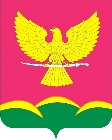 АДМИНИСТРАЦИЯ НОВОТИТАРОВСКОГОСЕЛЬСКОГО ПОСЕЛЕНИЯ ДИНСКОГО РАЙОНАРАСПОРЯЖЕНИЕот 01.11.2022                                                          № 43-рстаница НовотитаровскаяОб определении мест, на которые запрещается возвращать животных без владельцев в границах Новотитаровского сельского поселения Динского районаВ целях регулирования вопросов в сфере благоустройства территории Новотитаровского сельского поселения Динского района в части повышения комфортности условий проживания граждан, в соответствии со статьей 18 Федерального Закона Российской Федерации от 27 декабря 2008 года №498-ФЗ «Об ответственном обращении с животными и о внесении изменений в отдельные законодательные акты Российской Федерации», законом Краснодарского края от 11 февраля 2020 года № 4206-КЗ «Об урегулировании отдельных вопросов в области обращения с животными на территории Краснодарского края», руководствуясь Уставом Новотитаровского сельского поселения Динского района:1. Определить места, на которые запрещается возврат животных без владельцев в границах Новотитаровского сельского поселения Динского района (прежние места обитания):- территории общего пользования (в том числе площади, улицы, проезды, набережные, береговые полосы водных объектов общего пользования, скверы, бульвары, парки и другие территории, которыми беспрепятственно пользуется неограниченный круг лиц);- территории, прилегающие к многоквартирным домам, с расположенными на них объектами, предназначенными для обслуживания и эксплуатации таких домов, и элементами благоустройства этих территорий, в том числе парковками (парковочными местами), тротуарами и автомобильными дорогами, включая автомобильные дороги, образующие проезды к территориям, прилегающим к многоквартирным домам;- детские игровые и детские спортивные площадки;- спортивные площадки, спортивные комплексы для занятий активными видами спорта, площадки, предназначенные для спортивных игр на открытом воздухе, спортивно-общественные кластеры;- места размещения нестационарных торговых объектов;- кладбища и мемориальные зоны;- территории лечебных учреждений;- площадки танцевальные, для отдыха и досуга, проведения массовых мероприятий, размещения аттракционов, средств информации;- водоохранные зоны.2. Начальнику отдела ЖКХ, транспорта, малого и среднего бизнеса администрации Новотитаровского сельского поселения Динского района (Бондарь) настоящее распоряжение обнародовать и разместить на официальном сайте Новотитаровского сельского поселения Динского района в сети «Интернет» http://www.novotitarovskaya.info.3. Контроль за исполнением настоящего распоряжения возложить на заместителя главы Новотитаровского сельского поселения Динского района Г.Н. Черныш.4. Настоящее распоряжение вступает в силу после его официального обнародования.Глава Новотитаровскогосельского поселения                                                 С.К. Кошман